NWACA Neighborhood Watch Information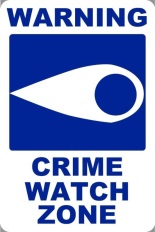              To start a Watch on your street, send email to info@nwaca.orgKey PlayersNWACA Crime and Safety CommitteeNeighborhood Watch Block Captains – each captain watches over a block of homes (block = street, portion of a street, more than one street, as appropriate)Neighbors – residents on a street within a Neighborhood Watch blockAustin Police Department (APD) – Region 1, Baker sector covers NWACABaker Sector District Representative: Officer Darrell Grayson, 512-974-5242, darrell.grayson@austintexas.govBaker Sector Commander: Andrew Michael, 512-974-5340General ApproachNeighbors notify NWACA of an interest in setting up a Neighborhood Watchemail to info@nwaca.org  or complete the Neighborhood Watch request form online at www.nwaca.org NWACA Crime and Safety Committee Solicits block captains and other interested leadersTrains Block Captains in groups, providing them a set of materials for their roleAssists with training for a block gathering of neighborsProvides a Neighborhood Watch sign for each block which has completed its training, as well as assistance with putting up the signMaintains  a collection of references and resources on the NWACA web siteAttends quarterly APD Commander Forums for both areas in NWACACommunicates regularly with Block CaptainsBlock CaptainAttends training for block captainsCreates a list of their block neighborsCalls a meeting of the neighbors, at which NWACA Crime and Safety Committee provides training, along with a set of materials for each neighborContinuously monitors the block and passes information to neighbors, police, other block captains, Crime and Safety Committee, and surrounding neighborhoods as appropriateAttends “Coffee with a Cop” sessions in the NWACA areaEach neighbor (perhaps with help of the Block Captain)Conducts a safety check of their home, using the provided checklistDoes their Five – getting to know the 5 nearby neighborsContinuously monitors the block and reports any issues to the block captain and othersSome Useful References on Neighborhood WatchNWACA Web Site info on Neighborhood Watchwww.nwaca.org Use the Resources tab on the home page; go to Library, then select Neighborhood Watch from the menu at the right side of the pageResources include:  Block Captain Guidebook, Neighbor Guidebook, and many supporting files Web sites and online resources about Neighborhood Watch Neighborhood Watch – Austin Police Department – general advice (check with neighborhood association or APD District Rep)http://www.austintexas.gov/faq/how-do-i-start-neighborhood-watch National Night Out – Austin – description and registration information for doing a NNO event for your neighborhood; enables you to get City personnel – firemen, police, EMS, Code Compliance – as well as packets of information http://austintexas.gov/nno National Night Out – national site – has materials for sale, runs annual contest for those who register their event, newsletter, membership available $35/yr. [very slow web site]https://natw.org/National Neighborhood Watch Institute – has brochures about organizing a neighborhood watch, signs and posters, and other materials for sale; very little information available online – focus is on materials for salewww.nnwi.org Resources onlineAustin Police Department Neighborhood Watch Manual – 25 page collection of advice, including materials from several sources outside of Austinhttp://www.ci.austin.tx.us/police/downloads/neighborhoodwatchmanual.pdfNext Door – Private social network for a given neighborhood;  used for building community and  for reporting and hearing about neighborhood issues such as crimes; often used by City of Austin departments to put out announcementshttps://nextdoor.com/ Crime Information websitesKrimelabb – viewer for data and statistics about crimes in Austin; uses APD database of crime reportshttp://krimelabb.com/ Spotcrime –information about specific crimes, to get email alerts about crimeshttp://spotcrime.com/tx/austin APD site for alerts on crime and for reporting crime activities – Citizen Observer https://www.citizenobserver.com/people/sign_upProperty owner informationTravis Central Appraisal District database (TCAD) – information about who owns the property at a given address, history of changes of ownership, and tax details; can search by owner name, street, specific address. http://propaccess.traviscad.org/clientdb/?cid=1 